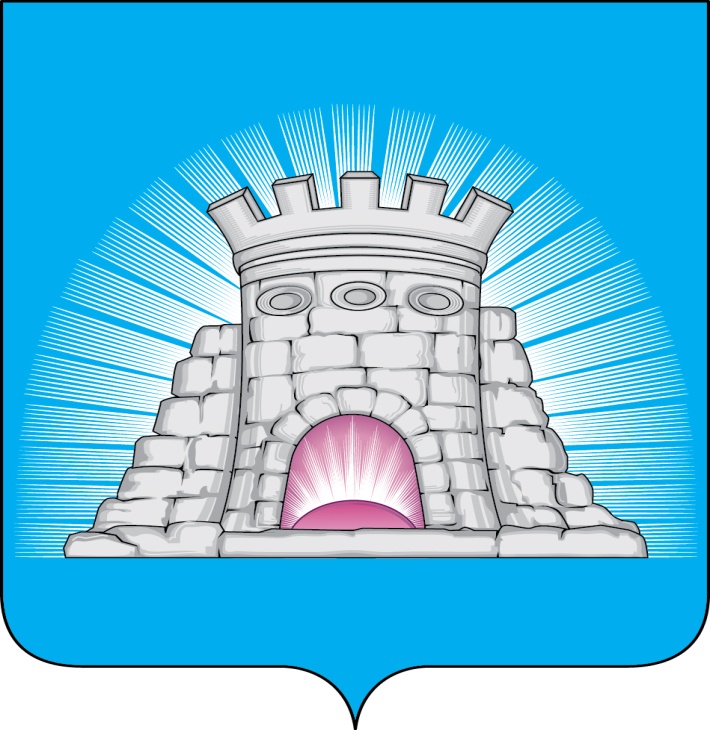 РАСПОРЯЖЕНИЕ15.05.2023  № 148г. ЗарайскО назначении ответственного лицаВ целях соблюдения сроков реализации муниципальной программы «Формирование современной комфортной городской среды», утвержденной постановлением главы городского округа Зарайск Московской области от 14.12.2022 № 2241/12:назначить ответственным за ходом выполнения работ на объекте «Благоустройство набережной р. Осетр от плотины до Белого колодца» начальника отдела архитектуры и градостроительства администрации городского округа Зарайск Московской области Завгороднего Кирилла Константиновича.Глава городского округа В.А. Петрущенко    ВерноНачальник службы делопроизводства		   Л.Б. Ивлева15.05.2023 Разослано: в дело, Шолохову А.В., ОА и Г, СД, юридический отдел, СВ со СМИ, прокуратура.Е.В. Козлова8 496 66 2-54-38									 005390